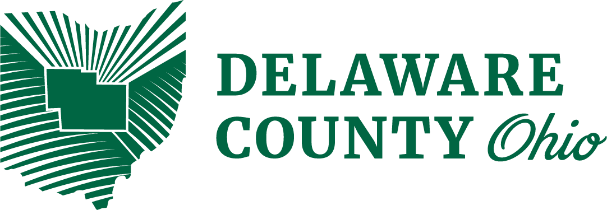 December 4, 2019 Pre-hospital Care System Advisory Board of Directors- Meeting NotesPresent:Tom O’Brien- Chief Liberty Twp John Donahue- Chief Delaware City FirePatrick Brandt- Director 911, Delaware CountyJeff Fishel- Director, Delaware County EMSMike Schuiling- Liberty Township AdministratorMichael Frommer- Delaware County Administrator Marisa Stith- Communications Assistant Captain Glen Keating- Delaware County EMSKassie Neff- Delaware County Sheriff OfficeJackie Haight- SourcePoint Approval of November 2019 meeting notesMotion to approve November 2019 meeting notes by Patrick Brandt, seconded by John Donahue
All in favor, none opposedJackie Haight SourcePoint Age Friendly Coordinator
Age-Friendly presentation (handouts attached) 
Population Pyramid and Projections
6 domains of Livability: housing, transportation, outdoor spaces sand building, community support/health and safety services, community engagement and participation, communication and information.Kassie Neff (DCSO) and Captain Glen Keating (DCEMS) Mental Health Programming Presentation/Stepping up Program
Stepping Up, a national initiative led locally in Delaware County by the Delaware County Sheriff’s Office, is working to break the cycle of local jails being de facto mental health facilities. This initiative works to connect people with mental health and substance use disorders with the appropriate resources needed for effective treatment. 
The data collecting tool and other materials that Kassie Neff and Capt. Keating shared will be attachedMike Frommer- Proposed Funding Program
Talked with Commissioners about proposed funding program and have agreed to the $250,000 appropriation for 2020 to support the advisory board and its efforts to collaborate, implement change and its new methods and resource sharing. This money could be used for/these are just ideas:
-Technology that would improve the level of service
-a national-level expert to speak to our first responders
-a conference with medical directors and chiefs
-shared resources
-nurse available to first-respondersAdditional Discussion on funding:
This money will help drive the level of service
Need data or justification for the funds
Money that will goes toward projects need to be a unified decision
The money should be for the benefit of all departments, county/community based
Next Meeting: Feb. 5, 2020 
Committee’s will meet before next meeting and set goals for the upcoming year
Will begin discussing strategic plan in FebruaryDepartment Updates

DCEMS- Director Fishel
Restoring task force in 2020 budget
Sheriff wants to join
Love to see active shooter training between departments
Critical care protocol discussions with Donahue
Stop the Bleed Kits, wants to meet with Chief’s, school districts, superintendents to coordinate with the schools in the countyCity of Delaware- Chief John Donahue
Budget presentation this week included, two new stations, equipment, personnel, hiring
Trying to be more proactive, Looking at what to do next year to be more proactive in decision making
6 personnel in budget Liberty Township FD- Chief Tom O’Brien
No updates911- Director Patrick Brandt
No updatesCommittees
Level of Service- has not met since last meeting
Regional Collaboration- has not met since last meeting 
Technology and equipment Committee- has not met since last meeting
Other/Additional Discussion
Pulse Point Discussion
Trails, making that design/sign and code uniform throughout county
Next Meeting: February 5, 2020 at 1 p.m. 101 N. Sandusky Street Delaware, Ohio 43015 Motion to adjourn meeting by Patrick Brand, seconded by Mike Frommer
All in favor, none opposed 